          ESTA ONG FUE FUNDADA EN EL 2005 CON EL NOMBRE DE “MANOS UNIDAS, CONEXION ATLANTE”, ACTUALMENTE RECONOCIDA CON EL NOMBRE DE “AYGURÚ”, MARCA REGISTRADA EN  URUGUAY.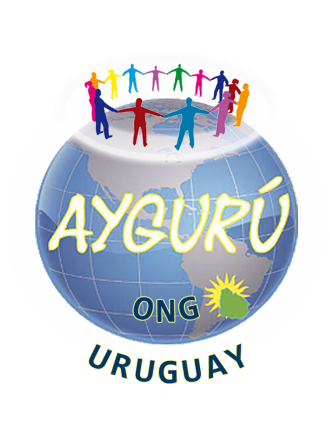  MISIÓN: Reconstrucción socio-emocional.VISIÓN: Despertar conciencia a través de un cambio de paradigma y sistema de creencias.Esta convocatoria que realiza AYGURU,  es un llamado al fortalecimiento de nuestras EMOCIONES  que  nos permitirá afrontar positivamente las dificultades  del día a día (laboral, familiar) y construir una vida más armónica. Nuestra experiencia e investigación, nos han demostrado que la no resolución de estos  conflictos (familiares y laborales) impactan a corto, mediano o largo plazo en nuestro organismo, con las más diversas manifestaciones: pérdida de energía, frustración, impotencia, enojo y disconformidad o trastornos de mayor impacto  como: depresión, ataques de pánico, adicciones, miedos y fobias, stress, insomnio, ansiedad, trastornos digestivos, anorexia y bulimia, obesidad, gastritis, violencia doméstica. Estas alteraciones afectan no solo a la persona que lo sufre, sino que crea contextos tóxicos, que necesitan intervenciones integrales para superarlos.El abordaje de las situaciones emocionalmente crítica, fortaleciendo a quienes la viven, es nuestro objetivo,  a través de un equipo de profesionales y técnicos que apoyará el proceso y brindará   seguimiento a la persona en su tránsito en la resolución de los conflictos,  cobertura, que hoy las áreas de la salud no la contemplan.Profesionales y técnicos: Psicólogos. Facilitadores. Terapeutas. Desprogramadores de implantes emocionales y constelaciones cuánticas Decodificadores biológicos. Instructores de Yoga. Reikistas. Servicios ofrecidos:Desprogramación de implantes emocionales.Constelaciones cuánticas.  Cursos, seminarios, talleres. TERAPIA CON ABORDEAJEIndividual – Familiar - Grupales en modalidad de Taller.CENTRO AYGURU PARA  RECREACIÓN EMOCIONAL KIYÚ (SAN JOSÉ)-Próximamente-Kiyú (San José, Uruguay) es un portal energético que nos conecta con la NATURALEZA para recuperar el equilibrio,  incentivando nuestros dones y habilidades con el propósito de vida que cada uno eligió como misión.La búsqueda de la paz interior y de nuestro entorno es el camino que prepara al SER para enfrentar sus propios miedos. Vivir desde el SER es vivir con conciencia.Los seres humanos somos seres integrales, constituidos por diferentes cuerpos: cuerpo energético, cuerpo emocional, cuerpo mental y cuerpo físico, cuyo reconocimiento e integración dará como resultado, el equilibrio necesario para vivir en amor, salud, abundancia y felicidad.Nuestro objetivo será el acompañamiento en este proceso, despertando conciencia.ACTIVIDADES A DESARROLLARSE EN EL CENTRO AYGURU KIYUDESPROGRAMACION DE IMPLANTES EMOCIONALES PARA LA SANACION EMOCIONAL, CONSTELACIONES CUANTICAS, HUERTA ORGÁNICA; TALLERES  DE CAÑA DE BAMBU, DE CERAMICA, DE HOMEOPATIA, TALLERES VIVENCIALES,  SEMINARIOS y CONFERENCIAS; CURSOS DE PLANTAS MEDICINALES, ELABORACIÓN DE ALIMENTOS; LABORATORIO PARA INVESTIGACION; TRABAJOS ARTÍSTICOS (PINTURA, TEATRO,ARTEZANIAS) PASEOS RECREATIVOS; YOGA, COCINA SANA;  EQUINOTERAPIA, BIODANZA, SPA, PISCINA, MASAJES.   EXPERIENCIAS CON OTROS CENTROS DENTRO Y FUERA DEL PAÍS.                                          AYGURUPROYECTO- MANOS UNIDASO.N.G.“..Hace mucho tiempo canalicé el mensaje de hacer un llamado abierto a “convocar” a todas las personas que tengan como MISION ayudar a otros. . Nuestro objetivo será entonces acompañar en este proceso, despertando conciencia. Con el propósito de colaborar en este “despertar de conciencia”, se conformarán SUBGRUPOS de trabajo. Estos SUBGRUPOS abarcarán 7 puntos que considero prioritarios: 1) Subgrupo para trabajar con ADICCIONES2) Subgrupo para trabajar con ADULTOS MAYORES 3) Subgrupo para trabajar con CARCELES4) Subgrupo para trabajar en EMBARAZADAS5) Subgrupo para trabajar con NIÑOS6) Subgrupo para trabajar con ADOLECENTES 7) Subgrupo de trabajo para personas con CAPACIDADES DIFERENTES Para esto es necesario que las personas que participen tengan algún conocimiento sobre terapias complementarias y será de FUNDAMENTAL IMPORTANCIA que los Subgrupos estén conformados en su mayoría por DESPROGRAMADORES. A lo largo de todos estos años comprobé que la terapéutica de la DESPROGRAMACIÓN es una herramienta de sanación, que ha sido de vital importancia para mejorar la calidad de vida de muchas personas. La DESPROGRAMACIÓN de IMPLANTES EMOCIONALES será la técnica más utilizada para llegar rápidamente a la causa del conflicto, y de esta forma lograr un cambio más eficaz en la sanación. Este es el planteo.Los SUBGRUPOS serán integrados por no más de 10 o 12 integrantes.Cada subgrupo contará con un COORDINADOR elegido por el propio grupoEl espacio físico y horario se determinará una vez que se cuenten con las estructuras necesarias para este proyecto.¿Cómo ser parte de AYGURÚ? “Conócenos, colabora, trabaja” podrá ser socio toda persona mayor de edad uruguayo o extranjero que desee colaborar, con este proyecto. Los primeros 100 socios que aporten 1000 dólares tendrán prioridad para vivir y trabajar en este emprendimiento, como parte de una comunidad autosustentable que permite ayudarse y ayudar a otros. También podrás ser socio colaborador con el aporte que desees. Banco República CAJA DE AHORROS en $  179-2555440                                     CAJA DE AHORROS EN U$S  179-2555459   Mostrando el ticket del depósito te daremos un recibo oficial de la ONG por tu colaboración.                                           El desafío está planteado, el alineamiento de nuestro Ser, la armonización y la conexión con el mundo natural, son el camino a la evolución del Ser y por ende, de la familia, la sociedad, el país y el planeta.Ayguru cuenta con un centro en Montevideo 18 de julio 1645 ap. 401, teléfono 24008008“Vivir desde el Ser,  es vivir con conciencia”Centro AYGURÚ, Montevideo Uruguay                                                           AYGURÚ, Rosario Argentina.                                                           AYGURÚ, Asunción Paraguay. 